
                                 Province of the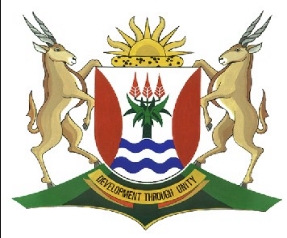 EASTERN CAPEEDUCATIONDIRECTORATE SENIOR CURRICULUM MANAGEMENT (SEN-FET)HOME SCHOOLING SELF-STUDY ANSWER SHEETSUBJECTBUSINESS STUDIESGRADE12DATE17/06/2020TOPICBUSINESS ENVIRONMENT & BUSINESS ROLESTERM 1REVISIONXTERM 1 - 2 CONTENTXQUESTION 1:  BUSINESS ENVIRONMENTQUESTION 1:  BUSINESS ENVIRONMENTQUESTION 1:  BUSINESS ENVIRONMENTSCE DBE/2018SCE DBE/2018SCE DBE/20181.1Business strategy Business strategy 1.1.1Forward integration/Vertical integration/Integration√√1.1.2Market penetration/Intensive√√1.1.3Concentric diversification/Diversification√√(6)1.2Distinguish between product development and market development.Distinguish between product development and market development.(6)1.3Impact of the Labour Relations Act on businesses.Impact of the Labour Relations Act on businesses.Positives/AdvantagesPositives/AdvantagesLRA provides for the principles of collective bargaining√ and puts structures in place with which disputes in the workplace can be settled. √ Promotes a healthy relationship√ between the employer and employees. √  Provides specific guidelines for employers√ on correct and fair disciplinary procedures. √ Employers and employees have guidelines√ regarding correct and fair dismissal procedures. √Provides mechanisms√ such as statutory councils/collective bargaining/ CCMA. √ Labour disputes are settled quicker√ and are less expensive. √  Provides protection for employers√ who embark on lawful lock-outs. √ Employers are entitled to compensation from the Labour Court√ if they suffered damages as a result of unprotected strikes. √  Workplace forums can add value to businesses√ if it functions properly. √  Any other relevant answer related to the positive impact/advantages of the LRA on businessesAND/ORNegatives/Disadvantages  Employers may have to disclose information about workplace issues to union representatives√ that could be the core of their competitive advantage. √  Employers may not dismiss employees at will√, as procedures have to be followed. √  Some businesses may feel that the LRA gives employees too much power√ as it creates lengthy procedures, e.g. consulting with workplace forums. √Employers may not get a court interdict√ to stop a strike. √  Strike actions always result in loss of production√ for which employers may not claim. √  Some trade unions may not promote the mandate of their members√ but embark on industrial action, which is harmful to labour relations between employers and employees. √  Many employees and employers√ do not understand/respect the Labour Relations Act. √  Labour disputes and bargaining council processes become disruptive/ time-consuming√ and can lead to a decrease in productivity in businesses. √  Many employees take advantage of the right to strike√ without acknowledging their responsibilities. √  Any other relevant answer related to the negative impact/disadvantages of the LRA on businesses.  NOTE:  Award a maximum of TWO (2) marks if the impact is on trade unions only.LRA provides for the principles of collective bargaining√ and puts structures in place with which disputes in the workplace can be settled. √ Promotes a healthy relationship√ between the employer and employees. √  Provides specific guidelines for employers√ on correct and fair disciplinary procedures. √ Employers and employees have guidelines√ regarding correct and fair dismissal procedures. √Provides mechanisms√ such as statutory councils/collective bargaining/ CCMA. √ Labour disputes are settled quicker√ and are less expensive. √  Provides protection for employers√ who embark on lawful lock-outs. √ Employers are entitled to compensation from the Labour Court√ if they suffered damages as a result of unprotected strikes. √  Workplace forums can add value to businesses√ if it functions properly. √  Any other relevant answer related to the positive impact/advantages of the LRA on businessesAND/ORNegatives/Disadvantages  Employers may have to disclose information about workplace issues to union representatives√ that could be the core of their competitive advantage. √  Employers may not dismiss employees at will√, as procedures have to be followed. √  Some businesses may feel that the LRA gives employees too much power√ as it creates lengthy procedures, e.g. consulting with workplace forums. √Employers may not get a court interdict√ to stop a strike. √  Strike actions always result in loss of production√ for which employers may not claim. √  Some trade unions may not promote the mandate of their members√ but embark on industrial action, which is harmful to labour relations between employers and employees. √  Many employees and employers√ do not understand/respect the Labour Relations Act. √  Labour disputes and bargaining council processes become disruptive/ time-consuming√ and can lead to a decrease in productivity in businesses. √  Many employees take advantage of the right to strike√ without acknowledging their responsibilities. √  Any other relevant answer related to the negative impact/disadvantages of the LRA on businesses.  NOTE:  Award a maximum of TWO (2) marks if the impact is on trade unions only.(8)[20]BUSINESS OPERATIONSBUSINESS OPERATIONS1.4Aspects to be included in an induction programme.Aspects to be included in an induction programme.Safety regulations and rules. √  Overview of the business. √ Information about the business products/services. √ Meeting with senior management who will explain the company’s vision/values/job descriptions/daily tasks. √ Tour of the premises/Introduction to key people and close colleagues. √ Conditions of employment, e.g. working hours/leave application process/ disciplinary procedures√, etc. Administration details on systems/processes/logistics. √ Discussion of the employment contract and conditions of service. √ Discussion of personnel policies, e.g. making private phone calls/using the internet√, etc.Discussion on employee benefits. √ Corporate social responsibility programmes. √ Any other relevant answer related to aspects that should be included in the induction program. NOTE:  Mark the first SIX (6) only.                                                                            (6 x 1)Safety regulations and rules. √  Overview of the business. √ Information about the business products/services. √ Meeting with senior management who will explain the company’s vision/values/job descriptions/daily tasks. √ Tour of the premises/Introduction to key people and close colleagues. √ Conditions of employment, e.g. working hours/leave application process/ disciplinary procedures√, etc. Administration details on systems/processes/logistics. √ Discussion of the employment contract and conditions of service. √ Discussion of personnel policies, e.g. making private phone calls/using the internet√, etc.Discussion on employee benefits. √ Corporate social responsibility programmes. √ Any other relevant answer related to aspects that should be included in the induction program. NOTE:  Mark the first SIX (6) only.                                                                            (6 x 1)(6)1.5Quality of performanceQuality of performance1.5.1Results of poor implementation of TQM from the scenario NGC received poor publicity due to the low quality of some products. √ Their profits also declined resulting in investors withdrawing their money. √ NOTE: 1. Mark the first TWO (2) only.             2. Only allocate marks for responses that are quoted from the scenario.                                                                                                                                 (2x1)(2)1.5.2Impact if TQM is poorly implemented by businessesLack of training/skills development√ may lead to poor quality products. √ Decline in sales√, as returns from unhappy customer's increase. √ Decline in productivity√, because of stoppage. √High staff turnover√, because of poor skills development. √ Unrealistic deadlines√ may not be achieved. √ Businesses may not be able to make/afford the necessary changes√ that will satisfy customers' needs. √ Loss of customers√ may lead to bankruptcy/closure. √  Undocumented quality control systems/processes√ could result in error/deviations from pre-set quality standards. √ Any other relevant answer related to the impact if TQM is poorly implemented by businesses. NOTE:  Do not allocate marks for responses that are quoted in     QUESTION 1.5.1.                                                                                                                                    Max(6)1.6Benefits of a good quality management system.Benefits of a good quality management system.Effective customer services are rendered, resulting in increased customer satisfaction. √√ Time and resources are used efficiently. √√ Productivity increases through proper time management/using high quality resources. √√Products/Services are constantly improved resulting in increased levels of customer satisfaction. √√ Vision/Mission/Business goals may be achieved. √√ Business has a competitive advantage over its competitors. √√ Regular training will continuously improve√ the quality of employees’ skills/knowledge. √√Employers and employees will have a healthy working relationship resulting in happy/productive workers. √√ Increased market share and profitability. √√ Any other relevant answer related to the benefits of a good quality management system.   MaxEffective customer services are rendered, resulting in increased customer satisfaction. √√ Time and resources are used efficiently. √√ Productivity increases through proper time management/using high quality resources. √√Products/Services are constantly improved resulting in increased levels of customer satisfaction. √√ Vision/Mission/Business goals may be achieved. √√ Business has a competitive advantage over its competitors. √√ Regular training will continuously improve√ the quality of employees’ skills/knowledge. √√Employers and employees will have a healthy working relationship resulting in happy/productive workers. √√ Increased market share and profitability. √√ Any other relevant answer related to the benefits of a good quality management system.   Max(6)[20]TOTALTOTAL[40]